PREGÃO ELETRÔNICO Nº. 23/2023TIPO MENOR PREÇO POR ITEMREGISTRO DE PREÇOREGISTRO DE PREÇOS PARA EVENTUAL AQUISIÇÃO DE UNIFORMES ESCOLARES PARA A SECRETARIA DE EDUCAÇÃO.A Prefeitura Municipal de Tunas torna público aos interessados que realizará licitação para REGISTRO DE PREÇOS, na Modalidade de PREGÃO, na forma ELETRÔNICA, do tipo MENOR PREÇO POR ITEM, para AQUISIÇÃO DE UNIFORMES ESCOLARES para atender as necessidades da Secretaria municipal da Educação.O procedimento licitatório obedecerá integralmente a Lei Federal nº 10.520 de 17 de julho de 2002, Lei Complementar nº 123 de 14 de dezembro de 2006, Lei Complementar n.º 147/2014 e subsidiariamente, a Lei Federal nº 8.666, de 21 de junho de 1993 e Decreto Federal nº 10.024/2019 com as alterações posteriores.RECEBIMENTO DAS PROPOSTAS: até 30/06/2023 às 08h30min. ABERTURA DAS PROPOSTAS: 30/06/2023 as 08h45min.INÍCIO DA SESSÃO DE DISPUTA: 30/06/2023 as 09h00min.LOCAL: www.bll.org.br “Acesso Identificado no link - licitações”. Para todas as referências de tempo será observado o horário de Brasília (DF).Para outras informações referentes ao edital acessar o endereço da Prefeitura Municipal: pmtunaslicitacao@gmail.com, ou por telefone (51) 3767-1070.DO OBJETO:1.1 Constitui objeto da presente licitação de Registro de Preço para aquisição de Uniformes Escolares para os alunos das unidades de Educação Infantil (EMEI) e de Ensino Fundamental (EMEF) do Município, conforme Termo de Referência no ANEXO I.Compõem este Edital os seguintes anexos:ANEXO 01 - Termo de Referência.ANEXO 02 - Modelo de Declaração de Idoneidade, Declaração de fato superveniente impeditivo de habilitação e Declaração de inexistência de empregado menor no quadro da empresa empregadora.ANEXO 03 - Declaração da proponente de que não possui servidor ou dirigente de órgão ou entidade contratante ou responsável pela licitação.ANEXO 04 – Declaração de enquadramento no regime de tributação de ME/EPP/MEI.ANEXO 05 – Modelo de proposta financeira para fornecimento.ANEXO 06 - Minuta do contrato de Registro de preços1.	DISPOSIÇÕES PRELIMINARES1.1.	O Pregão Eletrônico será realizado em sessão pública, por meio da INTERNET, mediante condições de segurança, criptografia e autenticação em todas as suas fases através do Sistema de Pregão Eletrônico (licitações) da BLL - Bolsa de Licitações do Brasil. 1.2.	Os trabalhos serão conduzidos por funcionário do Município de Tunas - RS, denominado Pregoeiro, através da página eletrônica da BLL - Bolsa de Licitações do Brasil (www.bll.org.br).2.	CONDIÇÕES PARA PARTICIPAÇÃO NO CERTAME2.1. Para participação no certame, os interessados deverão credenciar-se diretamente ou através de empresas associadas à BLL - Bolsa de Licitações do Brasil, até o horário fixado no Edital para apresentação da proposta e início do pregão.2.2. É de responsabilidade do licitante, além de credenciar-se previamente no sistema eletrônico utilizado no certame e de cumprir as regras do presente edital:2.2.1. Responsabilizar-se formalmente pelas transações efetuadas em seu nome, assumir como firmes e verdadeiras suas propostas e seus lances, inclusive os atos praticados diretamente ou por seu representante, excluída a responsabilidade do provedor do sistema ou do órgão ou entidade promotora da licitação por eventuais danos decorrentes de uso indevido da senha, ainda que por terceiros;2.2.2. Acompanhar as operações no sistema eletrônico durante o processo licitatório e responsabilizar-se pelo ônus decorrente da perda de negócios diante da inobservância de mensagens emitidas pelo sistema ou de sua desconexão;2.3. Não poderão participar do certame empresas:2.4.1. Em processo de recuperação judicial; concordata, concurso de credores, dissolução, liquidação ou que esteja suspensa de licitar e/ou declarada inidônea pela Administração Pública Direta ou Indireta, Federal, Estadual, Municipal ou do Distrito Federal ou impedida legalmente.2.4.2. Estrangeira que não funcione no país.2.4.3. Que esteja cumprindo penalidade que a impeça de participar de licitação junto à Administração Pública.2.4.4. Empresa em forma de consórcios ou grupos de empresas;2.4.5. Que possua participação direta ou indireta de sócio, diretor ou responsável técnico que seja servidor público da Contratante.3.	REGULAMENTO OPERACIONAL DO CERTAME3.1. O certame será conduzido pelo Pregoeiro, com o auxílio da equipe de apoio.4. 	ABERTURA DAS PROPOSTAS E FORMULAÇÃO DOS LANCES4.1. A partir do horário previsto no Edital e no sistema para cadastramento e encaminhamento da proposta inicial de preço, terá início à sessão pública do pregão eletrônico, com a divulgação das propostas de preços recebidas, passando o Pregoeiro a avaliar a aceitabilidade das propostas;4.2. Fica a critério do pregoeiro a autorização da correção de lances com valores digitados errados ou situação semelhante, mesmo que antes do início da disputa de lances;4.3. Durante o transcurso da sessão pública os participantes serão informados, em tempo real, do valor do menor lance registrado. O sistema não identificará o autor dos lances aos demais participantes;4.4. A etapa de lances da Sessão Pública será no modo de disputa Aberto, conforme Art. 33 do Decreto Federal nº 10.024/2019.4.5. No caso de desconexão com o Pregoeiro, no decorrer da etapa competitiva do Pregão Eletrônico, o sistema eletrônico poderá permanecer acessível aos licitantes para a recepção dos lances, retornando o Pregoeiro, quando possível, sua atuação no certame, sem prejuízos dos atos realizados; 4.6. Quando a desconexão do pregoeiro persistir por tempo superior a 10 (dez) minutos, a sessão de disputa continuará normalmente para os itens já em disputa, persistindo a desconexão a sessão será suspensa e terá reinício somente após comunicação expressa aos participantes.4.7. O sistema informará a proposta de menor preço imediatamente após o encerramento da etapa de lances ou, quando for o caso, após negociação e decisão pela pregoeira acerca da aceitação do lance de menor valor;4.8. Quando for constatado o empate simples, o sistema aplicará os critérios para o desempate. Após o desempate, poderá o pregoeiro ainda negociar um melhor preço caso ela não atinja o valor de referência definido pela administração pública.5. 	PROPOSTA NO SISTEMA ELETRÔNICO5.1. O encaminhamento de proposta para o sistema eletrônico pressupõe o pleno conhecimento e atendimento às exigências de habilitação previstas no edital. O Licitante será responsável por todas as transações que forem efetuadas em seu nome no sistema eletrônico, assumindo como firmes e verdadeiras suas propostas e lances;5.2. Deverá obrigatoriamente, ser informado no campo próprio a especificação completa do item, a quantidade e unidade, o valor unitário e total do item, a marca, a validade da proposta, não inferior a 60 (sessenta) dias e a condição de enquadramento no regime de ME/EPP. A não inserção de arquivos ou informações contendo as especificações e as marcas dos produtos neste campo, implicará na desclassificação da empresa, face à ausência de informação suficiente para classificação da proposta;5.3. O objeto deverá estar totalmente dentro das especificações contidas no Anexo1;6.	NA PROPOSTA ESCRITA DEVERÁ CONTER:6.1. A proposta financeira deverá ser devidamente preenchida pelo Proponente, contendo a Proposta detalhada conforme o edital, redigida em português claro e legível, sem emendas, rasuras ou entrelinhas; digitada em papel timbrado; rubricada, datada e assinada pelo representante legal da empresa proponente.6.2. A proposta financeira deverá conter o preço unitário e total do produto ofertado, em moeda corrente nacional, incluindo todas as despesas com frete, impostos, taxas, etc.6.3. Especificação completa do produto oferecido com informações técnicas que possibilitem a sua completa avaliação, totalmente conforme descrito no Anexo 1 deste Edital, indicando a marca, sob pena de desclassificação;6.4. Indicação do prazo de validade da proposta, não inferior a 60 (sessenta) dias. Na falta da indicação deste prazo será considerado como prazo de validade 60 (sessenta) dias.6.5. É vedada a alteração do preço.6.6. Não serão admitidas, sob quaisquer motivos, modificações ou substituições das propostas ou de quaisquer documentos.6.7. Não serão consideradas as propostas que deixarem de atender no todo ou em parte, qualquer das disposições deste edital, bem como aquelas manifestamente inexequíveis, presumindo-se como tais às que contiverem preços excessivos face aos praticados pelo mercado.6.8. Atendidos todos os requisitos, será considerada vencedora a licitante que oferecer o MENOR PREÇO UNITARIO POR ITEM;6.9. Serão desclassificadas as propostas que conflitem com as normas deste edital ou da legislação em vigor;6.10. Serão desclassificadas as propostas que:6.10.1. Contenham mais de 02 (duas) casas decimais em seus valores unitários;6.10.2. Sejam incompletas, isto é, não contenham informação suficiente que permita a perfeita identificação do produto licitado;6.10.3. Contiverem qualquer limitação ou condição substancialmente contrastante com o presente edital, ou seja, manifestamente inexequíveis, por decisão do Pregoeiro;6.10.4. Ocorrendo discordância entre os valores numéricos e por extenso, prevalecerão estes últimos.7.	DOCUMENTAÇÃO DE HABILITAÇÃO7.1. 	PARA COMPROVAÇÃO DA HABILITAÇÃO JURÍDICA:a) cédula de identidade;b) registro comercial, no caso de empresa individual;c) ato constitutivo, estatuto ou contrato social em vigor, devidamente registrado, em se tratando de sociedades comerciais, e acompanhado, no caso de sociedade por ações, dos documentos de eleição de seus atuais administradores;d) inscrição do ato constitutivo, no caso de sociedade civil, acompanhada de prova da diretoria em exercício;7.2	PARA COMPROVAÇÃO DA REGULARIDADE FISCAL E TRABALHISTA:a)  Cadastro Nacional de Pessoas Jurídicas (CNPJ);b) Prova de inscrição no cadastro de contribuintes Estadual ou Municipal, relativo ao domicílio ou sede do licitante, pertinente ao seu ramo de atividade e compatível com o objeto contratual;c) Prova de regularidade para com a Fazenda Federal, abrangendo inclusive os relativos à seguridade social (INSS) e à dívida ativa da União, expedida pela Fazenda Nacional.d) Prova de regularidade para com a Fazenda Estadual, mediante apresentação de Certidão Negativa de Tributos Estaduais, expedida pela Secretaria de Estado da Fazenda.e) Prova de regularidade para com a Fazenda Municipal, mediante a apresentação de Certidão Negativa de Débitos Municipais, expedida pela Secretaria Municipal da Fazenda. f) Certidão de Regularidade do FGTS.g) Certidão Negativa de Débitos Trabalhista (CNDT).7.4	PARA COMPROVAÇÃO DA QUALIFICAÇÃO ECONÔMICO-FINANCEIRA:a) Balanço patrimonial e demonstrações contábeis do último exercício social, já exigíveis e apresentados na forma da lei, que comprovem a boa situação financeira da empresa, vedada a sua substituição por balancetes ou balanços provisórios, podendo ser atualizados por índices oficiais quando encerrado há mais de 03 (três) meses da data de apresentação da proposta;A qualificação econômica financeira das empresas recém constituídas que não disponham do primeiro balanço patrimonial poderá ser comprovada através do termo de abertura do balanço e os balanços mensais para que sua situação financeira seja avaliada.b) Certidão negativa de falência, expedida por cartório distribuidor da sede da licitante.7.5. 	DECLARAÇÕES:a) DECLARAÇÃO da proponente de que não pesa contra si declaração de Inidoneidade expedida por órgão da Administração Pública de qualquer esfera (conforme modelo ANEXO 2);b) DECLARAÇÃO que atende ao disposto no inciso XXXIII do artigo 7º da Constituição Federal, estabelecido pelo Decreto 4358/02, (conforme modelo ANEXO 2);c) DECLARAÇÃO que até a presente data inexistem fatos impeditivos para sua habilitação no presente processo ciente da obrigatoriedade de declarar ocorrências posteriores, (conforme modelo ANEXO 2);d) DECLARAÇÃO da proponente de que não possui servidor ou dirigente de órgão ou entidade contratante ou responsável pela licitação, (conforme modelo ANEXO 3);e) DECLARAÇÃO de Enquadramento como microempresa (ME), empresa de pequeno porte (EPP), para fins de comprovação de sua condição, firmada por representante da empresa, (conforme modelo ANEXO 4); ou para Microempreendedor Individual (MEI): Certidão Simplificada emitida pela Junta Comercial da sede do licitante onde conste o seu enquadramento como Microempreendedor Individual ou Certificado da Condição de Microempreendedor Individual – CCEI, disponibilizado no Portal de Microempreendedor (www.portaldoempreendedor.gov.br).A empresa Licitante deverá enviar toda a documentação exigida, mesmo que possua alguma restrição na comprovação da regularidade fiscal e trabalhista, será assegurado o prazo de 05 (cinco) dias úteis, cujo termo inicial corresponderá ao momento em que o proponente for declarado vencedor do certame, prorrogáveis por igual período, a critério da Administração, para regularização da documentação, pagamento ou parcelamento do débito, e emissão de eventuais certidões negativas ou positivas com efeito de certidão negativa.A não regularização da documentação implicará decadência do direito à Contratação, sem prejuízo das sanções previstas no art. 81 da Lei 8.666/93, sendo facultado à Administração convocar os licitantes remanescentes, na ordem de classificação, para assinatura do contrato, ou revogar a licitação.Se o proponente se fizer representar, deverá juntar procuração ou carta de credenciamento, outorgando poderes ao representante para decidir a respeito dos atos constantes da presente licitação.Os documentos poderão ser apresentados por qualquer processo de cópia autenticada por cartório, desde que devidamente autorizado pelo órgão competente.8.	DO ENVIO DA PROPOSTA ESCRITA E DA DOCUMENTAÇÃO8.1. As propostas e os documentos de habilitação deverão ser enviados exclusivamente por meio do sistema, até a data e horário estabelecidos para a abertura da sessão pública.8.2. O envio da proposta, acompanhada dos documentos de habilitação exigidos neste Edital, ocorrerá por meio de chave de acesso e senha.8.3. Até a abertura da sessão pública, os licitantes poderão retirar ou substituir a proposta e os documentos de habilitação anteriormente inseridos no sistema.8.4. Não será estabelecida, nessa etapa do certame, ordem de classificação entre as propostas apresentadas, o que somente ocorrerá após a realização dos procedimentos de negociação e julgamento da proposta.8.5. Os documentos que compõem a proposta e a habilitação do licitante melhor classificado somente serão disponibilizados para avaliação do pregoeiro e para acesso público após o encerramento do envio de lances.8.6. Eventuais outros documentos complementares à proposta e à habilitação, que venham a ser solicitados pelo pregoeiro, deverão ser encaminhados no prazo máximo de 2 horas.9. 	CRITÉRIOS DE JULGAMENTO9.1. Para julgamento será adotado o critério de MENOR PREÇO UNITARIO POR ITEM, observado o prazo para fornecimento, as especificações técnicas, parâmetros mínimos de desempenho e de qualidade e demais condições definidas neste edital;9.2. Encerrada a fase de lances, e havendo duas ou mais propostas de menor lance com valores iguais, e não tiver sido ofertado nenhum lance para o item, permanecendo assim o empate simples, o sistema de disputa irá declarar como vencedora a empresa que primeiro tiver registrado o lance no referido item, situação em que, atendidas as exigências habilita tórias, será adjudicada em seu favor o objeto do pregão;9.3. O sistema anunciará o licitante detentor da proposta ou lance de menor valor, imediatamente após o encerramento da etapa de lances da sessão pública ou, quando for o caso, após negociação e decisão pelo Pregoeiro acerca da aceitação do lance de menor valor;9.4. Se a proposta ou o lance de menor valor não for aceitável, o Pregoeiro examinará a proposta ou o lance subsequente, na ordem de classificação, verificando a sua aceitabilidade e procedendo a sua habilitação. Se for necessário, repetirá esse procedimento, sucessivamente, até a apuração de uma proposta ou lance que atenda ao edital;9.5. Ocorrendo a situação a que se referem o subitem anterior, o Pregoeiro poderá negociar com a licitante para que seja obtido melhor preço.10. 	VERIFICAÇÃO DA HABILITAÇÃO10.1. Os documentos de habilitação, de que tratam o item “7” enviados nos termos do item “8”, serão examinados pelo pregoeiro, que verificará a autenticidade das certidões junto aos sítios eletrônicos oficiais de órgãos e entidades emissores.10.2. Na hipótese de a proposta vencedora não for aceitável ou o licitante não atender às exigências para habilitação, o pregoeiro examinará a proposta subsequente e assim sucessivamente, na ordem de classificação, até a apuração de uma proposta que atenda ao edital.10.3. Constatado o atendimento às exigências estabelecidas no edital, o licitante será declarado vencedor, oportunizando-se a manifestação da intenção de recurso.11. 	RECURSO11.1. Declarado o vencedor, ou proclamado o resultado sem que haja um vencedor, os licitantes poderão manifestar justificadamente a intenção de interposição de recurso, em campo próprio do sistema, sob pena de decadência do direito de recurso.11.2. Havendo a manifestação do interesse em recorrer, será concedido o prazo de 3 (três) dias consecutivos para a interposição das razões do recurso, também via sistema, ficando os demais licitantes desde logo intimados para apresentar contrarrazões em igual número de dias, que começarão a correr do término do prazo do recorrente.11.3. Interposto o recurso, o pregoeiro poderá motivadamente reconsiderar ou manter a sua decisão, sendo que neste caso deverá remeter o recurso para o julgamento da autoridade competente.11.4. O acolhimento de recurso importará a invalidação apenas dos atos insuscetíveis de aproveitamento.12. 	ADJUDICAÇÃO E HOMOLOGAÇÃO12.1. Decididos os recursos e constatada a regularidade dos atos praticados, a autoridade competente adjudicará o objeto e homologará o procedimento licitatório.12.2. Na ausência de recurso, caberá ao pregoeiro adjudicar o objeto e encaminhar o processo devidamente instruído à autoridade superior e propor a homologação.13.	DO REGISTRO DOS PREÇOS13.1. Após a adjudicação e homologação do resultado da licitação pela autoridade competente, será efetuado o registro dos preços e dos fornecedores correspondentes mediante a assinatura do contrato de Registro de Preços (Anexo 6) pelos responsáveis pelo Órgão Gerenciador, e pelas empresas vencedoras do certame.13.2. A administração é facultado, quando a proponente vencedora não atender, no prazo de 10 (dez) dias após a homologação da licitação, à convocação para assinatura do contrato de Registro de Preços, convocar outra licitante, desde que respeitada a ordem de classificação, para após aprovado o respectivo laudo, comprovados os requisitos de habilitação e feita as devidas negociações, assinar o contrato de Registro de Preços, sem prejuízo das multas e das demais cominações legais, previstas em edital e no contrato.13.3. A convocação para assinatura do contrato de Registro de Preços se fará através de correio eletrônico (e-mail.). 13.4. Os representantes legais das empresas que tiverem os preços registrados terão o prazo de 10 (dez) dias contados a partir do recebimento via Correio (duas vias), para assinar o contrato de Registro de Preços, e devendo remeter uma via à Prefeitura Municipal de Tunas, localizada a Rua Carolina Schmitt, 388 – Centro, CEP 99.330-000, Tunas – RS. O prazo poderá ser prorrogado uma vez, por igual período, quando solicitado pelo Proponente Vencedor durante o seu transcurso e desde que ocorra motivo justificado, aceito pelo Município de Tunas – RS.13.5. Como ato concreto para a assinatura do contrato de Registro de Preços, será considerada a participação da empresa vencedora no certame licitatório, tendo esta apresentado sua proposta final. Em caso de recusa da primeira colocada em fazê-lo, fica facultado ao Órgão Gerenciador examinar a proposta ou lance subsequente, verificando sua aceitabilidade e, procedendo a sua habilitação na ordem de classificação, segundo o critério do menor preço e, assim sucessivamente.13.6. O fornecedor terá seu registro cancelado quando descumprir as condições do contrato de Registro de Preços ou não reduzir o preço registrado quando esse se tornar superior aqueles praticados no mercado.13.7. Os preços relacionados no contrato de Registro de Preços poderão sofrer alterações, obedecidas às disposições contidas no art. 65 da Lei 8.666/93, em decorrência de eventual redução daqueles praticados no mercado, ou de fato que eleve o custo dos bens registrados.13.8. Durante o prazo de validade do Registro de Preços, a Administração Municipal poderá ou não contratar todo ou quantidades parciais do objeto deste Pregão.14.	DA FORMALIZAÇÃO DO CONTRATO E DOS PREÇOS14.1. A efetivação da contratação de fornecimento se caracterizará pela assinatura do contrato de Registro de Preços, que terá validade de 12 (doze) meses.14.2. Será assegurada a CONTRATADA o pedido de fornecimento mínimo de 20% (vinte por cento) do total de cada item a ser adquirido.14.3. A existência de preços registrados não obriga a Administração a firmar as contratações que deles poderão advir, facultando-se lhe a realização de licitação específica para a aquisição pretendida, sendo assegurado ao beneficiário do registro preferência de fornecimento em igualdade de condições.14.4. A Contratada fica obrigada a aceitar nas mesmas condições contratuais, os acréscimos dos itens licitados, respeitados os limites legais, conforme estabelece o § 1° do artigo 65 da Lei Federal nº 8666/1993.14.5. O presente Edital e seus Anexos bem como a proposta do licitante vencedor deste certame, farão parte integrante do contrato de Registro de Preços independente de transcrição.15.	PRAZOS E CONDIÇÕES DE ENTREGA DO OBJETO15.1. O prazo para entrega do(s) produto(s) será de no máximo 15 (quinze) dias após a solicitação mediante envio de empenho e Ordem de Fornecimento assinada pelo(a) Secretário(a) requisitante.15.2. O(s) produto(s) deverão ser entregues na Secretaria Municipal da Educação, localizada na Rua das Matrizes, n° 192, Centro de Tunas-RS, de segunda-feira a sexta-feira das 8:00 às 11:30 horas e das 13:30 às 17:00.15.3. O objeto da presente licitação se estiver de acordo com as especificações contidas no termo de referência será recebido, definitivamente, após verificação de qualidade e quantidade do produto e consequente aceitação.15.4. O recebimento não exclui a responsabilidade da empresa vencedora pela qualidade do objeto fornecido, cabendo-lhe sanar quaisquer irregularidades detectadas quando da utilização dos mesmos.15.5. O produto será recusado se ostentar vícios de quantidade e/ou qualidade, devendo ser efetuada a substituição imediatamente, sem prejuízo da fixação de prazo pela Administração acaso entenda conveniente e adequado.15.6. Os custos da substituição de produto rejeitado correrão exclusivamente às expensas da empresa vencedora.16.	DAS CONDIÇÕES DE PAGAMENTO E DA DOTAÇÃO ORÇAMENTÁRIA16.1. O pagamento do(s) produto(s) será efetuado no prazo de 10 (dez) dias úteis após a entrega previamente comprovada e autorizada pela secretaria requisitante, mediante a apresentação da Nota Fiscal e contra nota de empenho a Tesouraria da Prefeitura pela empresa vencedora.16.2. Para o caso de faturas incorretas, a Prefeitura Municipal de Tunas terá o prazo de 05 (cinco) dias para devolução à empresa vencedora, passando a contar novo prazo de 05 (cinco) dias, após a entrega da nova NOTA FISCAL/FATURA.16.3. Não serão considerados, para efeitos de correção, atrasos e outros fatos de responsabilidade da empresa vencedora que importem no prolongamento dos prazos previstos neste edital e oferecidos nas propostas.16.4. A Prefeitura Municipal de Tunas, poderá proceder à retenção do INSS, ISS e IRPF, nos termos da legislação em vigor, devendo, para tanto, a empresa vencedora discriminar na NOTA FISCAL/FATURA o valor correspondente aos referidos tributos.16.5. As despesas decorrentes da presente licitação correrão a conta da dotação orçamentária da Secretaria da Educação.17.	REAJUSTAMENTO17.1. Os preços durante a vigência do contrato serão fixos e irreajustáveis, exceto nas hipóteses devidamente comprovadas de ocorrência de situação prevista no artigo 65, inciso II, alínea “d” da Lei Federal nº 8666/1993 ou de redução dos preços praticados no mercado.17.1.1. A CONTRATADA deverá apresentar planilhas de custos que demonstrem os seus gastos, comprovando a quebra do equilíbrio econômico-financeiro, para a devida repactuação dos valores.17.1.2. A repactuação poderá ser registrada por simples termo de apostila mento ao contrato inicial.17.1.3. O contrato poderá sofrer alterações de acordo com as condições estabelecidas no art. 65 da Lei Federal nº 8.666/1993.17.2. Mesmo comprovada a ocorrência da situação prevista no artigo 65, inciso II, alínea “d” da Lei Federal nº 8666/1993, a Administração, se julgar conveniente, poderá optar por cancelar o contrato e iniciar outro processo licitatório.18.	DO LOCAL DE ENTREGA18.1. Os produtos(s) decorrentes deste Pregão deverão ser entregues na Secretaria Municipal da Educação, localizada na Rua das Matrizes, n° 192, Centro de Tunas-RS, CEP 99.330-000, Tunas – RS.19.	DAS SANÇÕES ADMINISTRATIVAS 19.1. A CONTRATADA sujeitar-se-á as penalidades, em caso de descumprimento de suas obrigações, definidas no instrumento de contrato, sem prejuízo das sanções legais, Art. 86 a 88 da Lei 8.666/93 e responsabilidades civil e criminal.19.2. Aos proponentes que convocados dentro do prazo de validade da sua proposta não assinar o CONTRATO DE REGISTRO DE PREÇOS, deixar de entregar ou apresentar documentação falsa exigida para a licitação, ensejarem o retardamento da execução do certame, não mantiverem a proposta, falharem ou fraudarem na execução do contrato, comportarem-se de modo inidôneo, fizerem declaração falsa ou cometerem fraude fiscal, poderão ser aplicadas, conforme o caso, as seguintes sanções, sem prejuízo da reparação dos danos causados à Prefeitura Municipal de Tunas pelo infrator:a) advertência; por escrito, sempre que ocorrerem pequenas irregularidades, assim consideradas as que não se enquadrarem nos itens seguintes;b) multa de 10% (dez por cento) sobre o valor total do produto a ser entregue, em caso de descumprimento das condições estabelecidas no presente Pregão Eletrônico, tais como: o atraso na entrega; entrega em desacordo com a proposta ou não entrega do bem objeto desta licitação;c) suspensão temporária do direito de participar de licitação e impedimento de contratar com a Administração, pelo prazo de um ano, no caso de inadimplemento da multa de que trata a alínea “b”, deste item;d) declaração de inidoneidade para contratar com a Administração Pública, enquanto perdurarem os motivos determinantes da punição ou até que seja promovida a reabilitação perante a própria autoridade que aplicou a penalidade, nos termos do inciso IV do artigo 87 da Lei nº 8.666/93.20.3. Nenhuma sanção será aplicada sem o devido processo administrativo, que prevê defesa prévia do interessado e recurso nos prazos definidos em lei, sendo-lhe franqueada vista ao processo.20.	DO CANCELAMENTO DO CONTRATO DE REGISTRO DE PREÇOS20.1. O contrato de Registro de Preços poderá ser cancelada pela Administração:20.1.1. Automaticamente:20.1.1.1. Por decurso do prazo de vigência;20.1.1.2. Quando não restarem fornecedores registrados;20.1.1.3. Pela Administração Municipal, quando caracterizado o interesse público.20.2. O Proponente terá o seu registro de preços cancelado no contrato, por intermédio de processo administrativo específico, assegurado o contraditório e a ampla defesa:20.2.1. A pedido quando:20.2.1.1. Comprovar estar impossibilitado de cumprir as exigências do contrato, por ocorrência de casos fortuitos ou de força maior;20.2.1.2. O seu preço registrado se tornar, comprovadamente, inexequível em função da elevação dos preços de mercado dos insumos que compõem o custo do serviço.20.2.2. A solicitação dos fornecedores para cancelamento dos preços registrados deverá ser formulada com a antecedência de 30 (trinta) dias, facultada à Administração a aplicação das penalidades previstas no Item 20 deste Edital, caso não aceitas as razões do pedido.20.2.3. Por iniciativa da Administração Municipal, quando:20.2.3.1. O fornecedor perder qualquer condição de habilitação exigida no processo licitatório, ou seja, não cumprir o estabelecido no anexo 2 do Edital;20.2.3.2. Por razões de interesse público, devidamente motivadas e justificadas;20.2.3.3. O fornecedor não cumprir as obrigações decorrentes deste contrato de Registro de Preços;20.2.3.4. O fornecedor não comparecer ou se recusar a retirar, no prazo estabelecido, os pedidos decorrentes deste contrato de Registro de Preços;20.2.3.5. Caracterizada qualquer hipótese de inexecução total ou parcial das condições estabelecidas neste contrato de Registro de Preço ou nos pedidos dela decorrentes;20.2.3.6. Não aceitar reduzir seu preço registrado, na hipótese de este se tornar superior àqueles praticados no mercado.20.3. A comunicação do cancelamento do preço registrado, nos casos previstos, será feita pessoalmente, por meio de documento oficial através de e-mail, de informativo no sítio www.barradoquarai.rs.gov.br e www.bll.org.br. 21.	DOS ORGÃOS E UNIDADES PARTICIPANTES21.1. Utilizará o contrato de Registro de Preços decorrente deste Pregão para as Secretarias Municipais. 22.	PEDIDOS DE ESCLARECIMENTOS E IMPUGNAÇÕES22.1. Os pedidos de esclarecimentos referentes ao processo licitatório e os pedidos de impugnações poderão ser enviados ao pregoeiro, até dois (2) dias úteis anteriores à data fixada para abertura da sessão pública, por meio dos seguintes: no endereço www.bll.org.br	 e e-mail pmtunaslicitacao@gmail.com.
	22.2. As respostas aos pedidos de esclarecimentos e às impugnações serão divulgadas no sítio eletrônico.23.	DISPOSIÇÕES FINAIS23.1. O presente Edital poderá ser obtido eletronicamente pelos sites www.bll.org.br e www.tunas.rs.gov.br e através do e-mail pmtunaslicitacao@gmail.com.		23.2. As consultas interativas, os esclarecimentos ou demais informações sobre o presente Edital e seus Anexos, deverão ser feitas por escrito até 03 (três) dias úteis antes da data fixada para abertura da sessão pública, via e-mail pmtunaslicitacao@gmail.com, pelo endereço www.bll.org.br, pelos Correios ou diretamente no Protocolo da Prefeitura.23.3. Os proponentes poderão apresentar seus recursos na forma e prazo previstos no Art. 109 e seguintes da Lei nº 8.666/93.23.4. Fica estipulado que, pelo fato de apresentarem “Propostas”, os proponentes sujeitam-se a todos os termos, condições, normas, especificações e detalhes do presente Edital e que se comprometem a cumpri-lo plenamente, independentemente de qualquer manifestação ou declaração escrita ou expressa, bem como aceitar todas as cláusulas e condições nele inclusas.23.5. A documentação apresentada para fins de habilitação da empresa vencedora fará parte dos autos da licitação e não será devolvida ao proponente.23.6. Outras informações poderão ser obtidas no Setor de Compras da Prefeitura Municipal de Tunas, sito a Rua Carolina Schmitt, S/n° – Tunas – RS, pelos telefones (51) 3767-1070 ou pelo e-mail pmtunaslicitacao@gmail.com,	 de segunda-feira a sexta-feira no horário das 08:00 às 11:30 horas e das 13:30 às 15:00.Tunas/RS, 19 de Junho de 2023.____________________________Paulo Henrique ReuterPrefeito Municipal Este edital se encontra examinado e aprovado por esta Assessoria Jurídica.   Em 19/06/2023   ---------------------------------------    THALIS VICENTE DAL RI                 OAB nº 54769ANEXO 1TERMO DE REFERÊNCIA1.	OBJETO: 1.1. O presente Pregão tem por objeto a AQUISIÇÃO DE UNIFORMES ESCOLARES PARA A SECRETARIA DE EDUCAÇÃO, conforme especificações constantes no edital e neste Termo de Referência.1.2.	DESCRIÇÃO DOS PRODUTOS:                         CAMISETAS ESCOLARES MUNICIPAIS (UNIFORMES)TABELA DE TAMANHOS DAS CAMISETAS (MEDIDAS):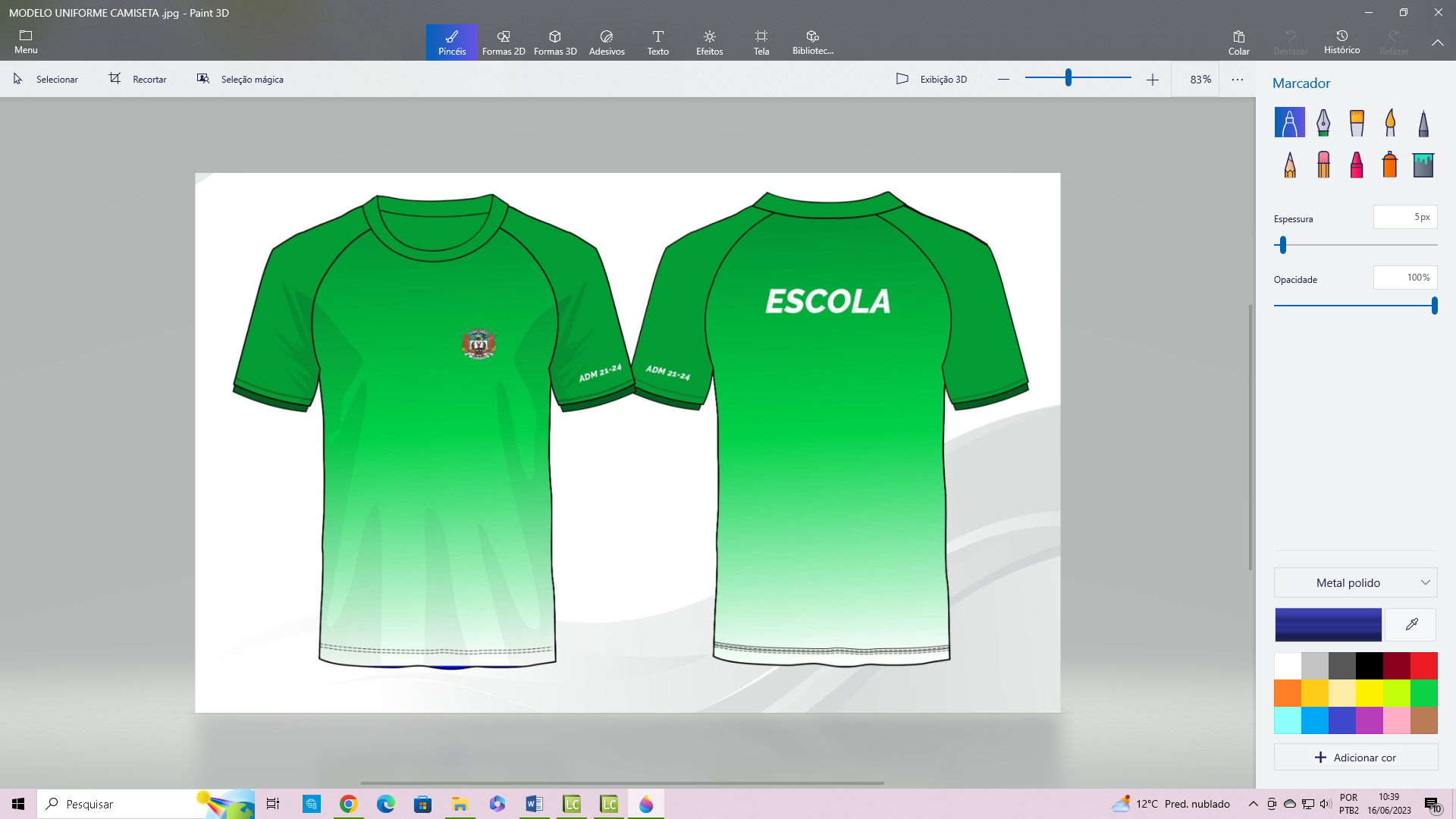 2. 	OBJETIVO DA AQUISIÇÃO2.1. A referida aquisição de produtos destina-se a atender as necessidades das Secretaria Municipal da Educação, uma vez que, a escola é uma instituição de grande importância para formar os Estudantes para o mundo que enfrentarão. 2.2. Facilitar a identificação, garantindo desta forma, a segurança dos Alunos.3.	PRAZO DE ENTREGA E CRITÉRIOS DE ACEITAÇÃO DO OBJETO3.1. Os itens/produtos deverão ser entregues, em conformidade com as especificações e quantidades informadas no processo licitatório e respectivamente constante na Nota de Empenho.3.2. Para comprovação das especificações dos produtos e verificação da conformidade da proposta com o Edital, o licitante declarado vencedor terá o prazo de 10 (Dez) dias corridos a contar do encerramento da sessão, para apresentar AMOSTRAS do lote, onde devem atender plenamente as exigências contidas no Anexo I do presente Edital. A não apresentação do mesmo acarretara na desclassificação da empresa vencedora do processo licitatório.3.3. Caso haja alguma imperfeição do item após a entrega, a empresa vencedora deverá providenciar a correção ou troca do produto, tendo em vista se for o caso de troca, o prazo será de 15 (quinze) dias corridos. Os custos da substituição de produto rejeitado correrão exclusivamente às expensas da empresa vencedora3.4. O prazo para entrega do(s) produto(s) será de no máximo 15 (quinze) dias corridos, após a solicitação mediante envio de empenho e Ordem de Fornecimento assinada pelo(a) Secretário(a) requisitante.3.5. O(s) produto(s) deverão ser entregues na Secretaria Municipal da Educação, localizada na Rua das Matrizes, n° 192, Centro de Tunas-RS, de segunda-feira a sexta-feira das 8:00 às 11:30 horas e das 13:30 às 17:00 horas.3.6. O objeto da presente licitação se estiver de acordo com as especificações contidas no termo de referência será recebido, definitivamente, após verificação de qualidade e quantidade do produto e consequente aceitação.4. DA GARANTIA4.1. A lei 8.078/90 (Código de Defesa do Consumidor) regerá as demais disposições pertinentes a matéria.4.2. A Empresa vencedora fica obrigada a responsabilizar-se pelos vícios e danos decorrentes do objeto, de acordo com os artigos 12, 13 e 17 a 27, do CDC (Código de Defesa do Consumidor), Lei Nº 8.078, de 1990.4.3. Durante o período de garantia os produtos que apresentar defeitos deverá ser trocado por outro de igual modelo, ou superior, mantendo, no mínimo, as mesmas características do originalmente fornecido e todas as despesas inerentes a reposição e transporte, correrão por conta da empresa vencedora.5.	DO PAGAMENTO5.1. O pagamento do(s) produto(s) será efetuado no prazo de 10 (dez) dias úteis após a entrega previamente comprovada e autorizada pela secretaria requisitante, mediante a apresentação da Nota Fiscal e contra nota de empenho a Tesouraria da Prefeitura pela empresa vencedora.5.2. Para o caso de faturas incorretas, a Prefeitura Municipal de Tunas terá o prazo de 05 (cinco) dias para devolução à empresa vencedora, passando a contar novo prazo de 05 (cinco) dias, após a entrega da nova NOTA FISCAL/FATURA.5.3. Não serão considerados, para efeitos de correção, atrasos e outros fatos de responsabilidade da empresa vencedora que importem no prolongamento dos prazos previstos neste edital e oferecidos nas propostas.5.4. A Prefeitura Municipal de Tunas poderá proceder à retenção do INSS, ISS e IRPF, nos termos da legislação em vigor, devendo, para tanto, a empresa vencedora discriminar na NOTA FISCAL/FATURA o valor correspondente aos referidos tributos.5.5. As despesas decorrentes da presente licitação correrão a conta da dotação orçamentária da Secretaria da Educação do Município de Tunas-RS.                                                                                                                6. 	DOS REAJUSTES6.1. Os preços durante a vigência do contrato serão fixos e irreajustáveis, exceto nas hipóteses devidamente comprovadas de ocorrência de situação prevista no artigo 65, inciso II, alínea “d” da Lei Federal nº 8666/1993 ou de redução dos preços praticados no mercado.7. 	OBRIGAÇÕES DA CONTRATANTE E DA CONTRATADAI - SÃO OBRIGAÇÕES DA CONTRATANTE:a) efetuar o pagamento ajustado.b) rejeitar todo e qualquer produto que não atenda as especificações contidas neste Termo de Referência.c) aplicar a Contratada as penalidades regulamentares e contratuais cabíveis.II - SÃO OBRIGAÇÕES DA CONTRATADA:a) entregar o(s) produto(s)de acordo com as especificações contidas neste Termo de Referência. b) arcar com todas as despesas, diretas ou indiretas, entregas, impostos, taxas, encargos, royalties, etc., decorrentes do fornecimento dos produtos, sem qualquer ônus para o Município de Tunas;c) substituir às suas expensas, todo e qualquer produto que esteja em desacordo com as especificações exigidas e padrões de qualidade exigidos;d) responsabilizar-se pelo fiel cumprimento do prazo de entrega dos produtos;e) manter-se durante toda a execução do contrato, em compatibilidade com as obrigações por elas assumidas, todas as condições de habilitação e qualificação exigidas na licitaçãof) cumprir todas as leis e posturas federais, estaduais e municipais pertinentes e responsabilizar-se por todos os prejuízos decorrentes de infrações a que houver dado causa;g) assumir inteira responsabilidade pelos encargos trabalhistas, previdenciários, fiscais, comerciais decorrentes da execução do presente contrato;h) assumir inteira responsabilidade pela indenização de danos causados a terceiros decorrentes de ação ou omissão voluntária, imperícia, negligência ou imprudência praticada pelo contratado, ficando assegurado nos termos legais o direito de ampla e irrestrita defesa.8.	FISCALIZAÇÃO: 8.1. A fiscalização do contrato deverá se dar nos termos do artigo 67 e seguintes da Lei nº 8.666/93, por servidores a serem designados para tal pelo órgão competente.9.	VALIDADE DO PRODUTO9.1. A empresa vencedora deverá apresentar produtos com o prazo de validade, de no mínimo 12 meses, contados a partir do recebimento dos produtos.ANEXO 2DECLARAÇÃO DE IDONEIDADE, FATOS IMPEDITIVOS E DE INEXISTÊNCIADE EMPREGADOS MENORESDECLARAÇÃOA empresa ________________________, através de seu representante legal, Sr.(a) _________________________, CI _________________, CPF __________________, (cargo na empresa: Diretor ou Sócio-Gerente), __________________ DECLARA para os fins de direito, na qualidade de Proponente do procedimento licitatório, sob a modalidade de Pregão Eletrônico N.º 23/2023.a) que não pesa contra si declaração de INIDONEIDADE expedida por órgão da ADMINISTRAÇÃO PÚBLICA de qualquer de suas esferas;b) que até a presente data inexistem fatos impeditivos para sua habilitação no presente processo ciente da obrigatoriedade de declarar ocorrências posteriores;c) que não possuímos, em nosso Quadro de Pessoal, empregados menores de 18 (dezoito) anos em trabalho noturno, perigoso ou insalubre e em qualquer trabalho, menores de 16 (dezesseis) anos, salvo na condição de aprendiz, a partir de 14 (quatorze) anos, em observância à Lei Federal nº 9854, de 27.10.99, que altera a Lei nº 8666/93.Por ser expressão da verdade, firmamos a presente.____________________, ____de _______________ de 2023.___________________________________Assinatura do Representante LegalNomeRG (Se PROCURADOR, anexar cópia da PROCURAÇÃO autenticada ou com o original)ANEXO 3DECLARAÇÃO DE AUSÊNCIA DE VÍNCULODECLARAÇÃO DE AUSÊNCIA DE VÍNCULOA empresa ___________________, através de seu representante legal, Sr.(a) ____________________, RG _______________, CPF _______________, (cargo na empresa: Diretor ou Sócio-Gerente), __________________ DECLARA que :a) Não possui proprietário, sócios ou funcionários que sejam servidores ou agentes políticos da ativa do órgão ou entidade contratante ou responsável pela licitação;b) Não possui proprietário ou sócio que seja cônjuge, companheiro ou parente em linha reta, colateral ou por afinidade, até o terceiro grau, e por afinidade, até o segundo grau, de agente político do órgão ou entidade contratante ou responsável pela licitação.Sendo de inteira responsabilidade do Contratado a fiscalização dessa vedação; (art. 17, inciso XI, Lei 13.707/2018).Por ser a expressão da verdade, firma a presente.____________________, ____de _______________ de 2023._______________________________Assinatura do Representante LegalNomeRG(Se PROCURADOR, anexar cópia da PROCURAÇÃO autenticada ou com o original)ANEXO 4Modelo de declaração de enquadramento em regime de tributação de Microempresa ou empresa de pequeno porte. (Na hipótese de o licitante ser ME ou EPP)DECLARAÇÃO DE ENQUADRAMENTODeclaração de enquadramento em regime de tributação de Micro empresa – ME ou Empresa de Pequeno Porte - EPP.A Empresa __________________, inscrita sob o CNPJ nº _______________, sediada na Rua___________, nº _____, Bairro: ___________, Cidade: ___________________ UF. ______.Declaro para todos os fins de direito, especificamente para participação de Licitação na Modalidade PREGÃO ELETRÔNICO Nº 23/2023, que estou sob o regime de:(  ) Empresa de Pequeno Porte -EPP(  ) Micro empresa -ME   Conforme o disposto na Lei Complementar nº 123 de 14 de março de 2006.____________________, ____de _______________ de 2023._______________________________Assinatura do Representante LegalNomeRG(Se PROCURADOR, anexar cópia da PROCURAÇÃO autenticada ou com o original)Observação: As declarações deverão ser emitidas em papel timbrado, contendo os dados da empresa proponente como razão social, CNPJ, endereço...ANEXO 5PROPOSTA FINANCEIRA PARA FORNECIMENTOAo Município de Tunas – RS.Prezados Senhores,PREGÃO ELETRÔNICO Nº 23/2023– Proposta de Fornecimento.Apresentamos nossa proposta para fornecimento dos Itens abaixo discriminados, conforme Anexo 1, que integra o instrumento convocatório da licitação em epígrafe.1.	IDENTIFICAÇÃO DO CONCORRENTE:		RAZÃO SOCIAL:		CNPJ E INSCRIÇÃO ESTADUAL	2.		CONDIÇÕES GERAIS2.1.	A proponente declara conhecer os termos do instrumento convocatório que rege a presente licitação.	PREÇO (READEQUADO AO LANCE VENCEDOR)Deverá ser cotado, preço unitário, de acordo com o Anexo 1 do edital.	A proposta terá validade de 60 (sessenta) dias, a partir da data de abertura do pregão.PROPOSTA: R$ (Por extenso).2.2 O preço proposto acima contempla todas as despesas necessárias ao pleno fornecimento, tais como os encargos (obrigações sociais, impostos, taxas etc.), cotados separados e incidentes sobre o fornecimento. LOCAL E DATAASSINATURA DA PROPONENTE(REPRESENTANTE LEGAL DA EMPRESA)ANEXO VIPREGÃO ELETRÔNICO Nº 23/2023CONTRATO __/2023O MUNICÍPIO DE TUNAS, pessoa jurídica de direito público interno, inscrita no CNPJ/M.F sob o n.º 92.406.438/0001-92, com sede a Rua Carolina Schmitt n.º 388, Estado do Rio Grande do Sul, neste ato representado pelo Prefeito Municipal, Sr. Paulo Henrique Reuter, brasileiro, casado, inscrito no CPF: 435.939.170-68, RG: 6035043691, residente e domiciliado na Rua Arthur Simões Pires, 246, Tunas/RS, de agora em diante denominado comprador, do outro lado, a empresa________________________, neste ato representado pelo Sr(a) ________________________, portador(a) da cédula de identidade n.º: __________________________, inscrito(a) no CPF sob o n.º ___________________, residente e domiciliado(a) na ______________________________, n.º______, na cidade da __________________________, em face da classificação das propostas apresentadas, da homologação pela autoridade competente, RESOLVEM Registrar os Preços para possível compra do objeto do Edital em referência, nos termos da Lei Federal nº 10.520, de 17 de julho de 2002, e subsidiariamente a Lei Federal nº 8.666, de 21 de julho de 1993 e Lei nº 8.078, de 1990 - Código de Defesa do Consumidor e das demais normas legais aplicáveis, na seguinte forma:CLÁUSULA PRIMEIRA - DO OBJETOO objeto da licitação é o REGISTRO DE PREÇOS PARA EVENTUAL AQUISIÇÃO DE UNIFORMES ESCOLARES PARA A SECRETARIA DE EDUCAÇÃO., a seguir discriminados:1.2.	DESCRIÇÃO DOS PRODUTOS:CLÁUSULA SEGUNDA - DA VALIDADE DO CONTRATO2.1. O presente contrato de Registro de Preços estará vigente até que se tenha consumido todo o quantitativo registrado ou até o término final do prazo de sua validade 12 (doze) meses, prevalecendo o que ocorrer primeiro, sendo vedado efetuar acréscimos nos quantitativos fixados pelo contrato de registro de preços.2.2. Durante o prazo de validade deste contrato de Registro de Preços, o Município de Tunas não será obrigado a firmar as contratações que dela poderão advir, facultando-lhe a realização de licitação específica para a aquisição pretendida, sendo assegurado ao(s) beneficiário(s) do registro preferência de fornecimento em igualdade de condições.2.3. Os preços, durante a vigência do Contrato, serão fixos e irreajustáveis, exceto nas hipóteses devidamente comprovadas, de ocorrência de situação prevista na alínea “d”, inciso II, artigo 65 da Lei Federal nº 8.666/1993 ou de redução dos preços praticados no mercado.2.4. O Contrato poderá sofrer alterações de acordo com as condições estabelecidas no artigo 65 da Lei Federal nº 8.666/1993.CLÁUSULA TERCEIRA – DOS ITENS E DOS PREÇOS3.1. O(s) preço(s) ofertado(s) pela empresa DETENTORA do presente Contrato de Registro de Preços e que será pago na possível aquisição dos produtos é o especificado abaixo:3.1.1. Os preços descritos na tabela acima serão pagos na possível aquisição dos produtos.3.2. Em cada fornecimento decorrente deste contrato, serão observadas, quanto ao preço, as cláusulas e condições constantes do Edital referente à mesma. CLÁUSULA QUARTA - DOS PRAZOS E CONDIÇÕES DE ENTREGA DO OBJETO4.1. O prazo para entrega do(s) produto(s) será de no máximo 15 (quinze) dias após a solicitação mediante envio de empenho e Ordem de Fornecimento assinada pelo(a) Secretário(a) requisitante.4.2. O(s) produto(s) deverão ser entregues na Secretaria Municipal da Administração, localizada na Rua Carolina Schmitt, n°388, de segunda-feira a sexta-feira das 08:00 às 11:30 e das 13:30 às 17:00 horas.4.3. O objeto da presente licitação se estiver de acordo com as especificações contidas no termo de referência será recebido, definitivamente, após verificação de qualidade e quantidade do produto e consequente aceitação.4.4. O recebimento não exclui a responsabilidade da empresa vencedora pelo perfeito desempenho do objeto fornecido, cabendo-lhe sanar quaisquer irregularidades detectadas quando da utilização dos mesmos.4.5. O produto será recusado se ostentar vícios de quantidade e/ou qualidade, devendo ser efetuada a substituição imediatamente, sem prejuízo da fixação de prazo pela Administração acaso entenda conveniente e adequado.4.6. Os custos da substituição de produto rejeitado correrão exclusivamente às expensas da empresa vencedora.CLÁUSULA QUINTA – DO PAGAMENTO5.1. O pagamento do(s) produto(s) será efetuado no prazo de 10 (dez) dias úteis após a entrega previamente comprovada e autorizada pela secretaria requisitante, mediante a apresentação da Nota Fiscal e contra nota de empenho a Tesouraria da Prefeitura pela empresa vencedora.5.2. Para o caso de faturas incorretas, a Prefeitura Municipal de Tunas terá o prazo de 05 (cinco) dias para devolução à empresa vencedora, passando a contar novo prazo de 05 (cinco) dias, após a entrega da nova NOTA FISCAL/FATURA.5.3. Não serão considerados, para efeitos de correção, atrasos e outros fatos de responsabilidade da empresa vencedora que importem no prolongamento dos prazos previstos neste edital e oferecidos nas propostas.5.4. A Prefeitura Municipal de Tunas poderá proceder à retenção do INSS, ISS e IRPF, nos termos da legislação em vigor, devendo, para tanto, a empresa vencedora discriminar na NOTA FISCAL/FATURA o valor correspondente aos referidos tributos.5.5. As despesas decorrentes da presente licitação correrão a conta da dotação orçamentária da Secretaria da Educação.CLÁUSULA SEXTA - DOS REAJUSTES6.1. Os preços durante a vigência do contrato serão fixos e irreajustáveis, exceto nas hipóteses devidamente comprovadas de ocorrência de situação prevista no artigo 65, inciso II, alínea “d” da Lei Federal nº 8666/1993 ou de redução dos preços praticados no mercado.CLÁUSULA SÉTIMA - DA VALIDADE:7.1. A empresa vencedora deverá apresentar produtos com o prazo de validade, de no mínimo 12 meses, contados a partir do recebimento dos produtos.CLAUSULA OITAVA - DOS DIREITOS E DAS OBRIGAÇÕES8.1. DOS DIREITOS – DO CONTRATANTE:a) receber o objeto deste contrato nas condições avençadas.b) notificar, formal e tempestivamente, a Contratada sobre as irregularidades observadas no cumprimento deste Contrato.8.2. DOS DIREITOS DA CONTRATADA:a) perceber o valor ajustado na forma e no prazo convencionado.8.3. DAS OBRIGAÇÕES - DO CONTRATANTE:a) efetuar o pagamento ajustado.b) rejeitar todo e qualquer produto que não atenda as especificações contidas neste Termo de Referência.c) aplicar a Contratada as penalidades regulamentares e contratuais cabíveis.8.4. DAS OBRIGAÇÕES DA CONTRATADA:a) entregar os produtos(s) de acordo com as especificações contidas na cláusula primeira do presente contrato e Termo de Referência Anexo 1; b) arcar com todas as despesas, diretas ou indiretas, entregas, impostos, taxas, encargos, royalties, etc., decorrentes do fornecimento dos produtos, sem qualquer ônus para o Município de Tunas;c) substituir às suas expensas, todo e qualquer produto que esteja em desacordo com as especificações exigidas e padrões de qualidade exigidos;d) responsabilizar-se pelo fiel cumprimento do prazo de entrega dos produtos;e) manter-se durante toda a execução do contrato, em compatibilidade com as obrigações por elas assumidas, todas as condições de habilitação e qualificação exigidas na licitaçãof) cumprir todas as leis e posturas federais, estaduais e municipais pertinentes e responsabilizar-se por todos os prejuízos decorrentes de infrações a que houver dado causa;g) assumir inteira responsabilidade pelos encargos trabalhistas, previdenciários, fiscais, comerciais decorrentes da execução do presente contrato;h) assumir inteira responsabilidade pela indenização de danos causados a terceiros decorrentes de ação ou omissão voluntária, imperícia, negligência ou imprudência praticada pelo contratado, ficando assegurado nos termos legais o direito de ampla e irrestrita defesa.CLÁUSULA NONA - DO CANCELAMENTO DO CONTRATO DE REGISTRO DE PREÇOS9.1. O Contrato de Registro de Preços poderá ser cancelada pela Administração:9.1.1. Automaticamente:9.1.1.1. Por decurso do prazo de vigência;9.1.1.2. Quando não restarem fornecedores registrados;9.1.1.3. Pela Administração Municipal, quando caracterizado o interesse público.9.2. O Proponente terá o seu registro de preços cancelado no contrato, por intermédio de processo administrativo específico, assegurado o contraditório e a ampla defesa:9.2.1. A pedido quando:9.2.1.1. Comprovar estar impossibilitado de cumprir as exigências do contrato, por ocorrência de casos fortuitos ou de força maior;9.2.1.2. O seu preço registrado se tornar, comprovadamente, inexequível em função da elevação dos preços de mercado dos insumos que compõem o custo do serviço.9.2.2. A solicitação dos fornecedores para cancelamento dos preços registrados deverá ser formulada com a antecedência de 30 (trinta) dias, facultada à Administração a aplicação das penalidades previstas no Item 13 deste Edital, caso não aceitas as razões do pedido.9.2.3. Por iniciativa da Administração Municipal, quando:9.2.3.1. O fornecedor perder qualquer condição de habilitação exigida no processo licitatório, ou seja, não cumprir o estabelecido no anexo 2 do Edital;9.2.3.2. Por razões de interesse público, devidamente motivadas e justificadas;9.2.3.3. O fornecedor não cumprir as obrigações decorrentes deste contrato de Registro de Preços;9.2.3.4. O fornecedor não comparecer ou se recusar a retirar, no prazo estabelecido, os pedidos decorrentes deste contrato de Registro de Preços;9.2.3.5. Caracterizada qualquer hipótese de inexecução total ou parcial das condições estabelecidas neste contrato de Registro de Preço ou nos pedidos dela decorrentes;9.2.3.6. Não aceitar reduzir seu preço registrado, na hipótese de este se tornar superior àqueles praticados no mercado.9.3. A comunicação do cancelamento do preço registrado, nos casos previstos, será feita pessoalmente, por meio de documento oficial através de e-mail, de informativo no sítio www.tunas.rs.gov.br e www.bll.org.br. CLÁUSULA DÉCIMA – DAS PENALIDADES10.1. A CONTRATADA sujeitar-se-á as penalidades, em caso de descumprimento de suas obrigações, definidas no instrumento de contrato, sem prejuízo das sanções legais, Art. 86 a 88 da Lei 8.666/93 e responsabilidades civil e criminal.a) advertência; por escrito, sempre que ocorrerem pequenas irregularidades, assim consideradas as que não se enquadrarem nos itens seguintes;b) multa de 10% (dez por cento) sobre o valor total do produto a ser entregue, em caso de descumprimento das condições estabelecidas no presente Pregão Eletrônico, tais como: o atraso na entrega; entrega em desacordo com a proposta ou não entrega do bem objeto desta licitação;c) suspensão temporária do direito de participar de licitação e impedimento de contratar com a Administração, pelo prazo de um ano, no caso de inadimplemento da multa de que trata a alínea “b”, deste item;d) declaração de inidoneidade para contratar com a Administração Pública, enquanto perdurarem os motivos determinantes da punição ou até que seja promovida a reabilitação perante a própria autoridade que aplicou a penalidade, nos termos do inciso IV do artigo 87 da Lei nº 8.666/93.10.2. Nenhuma sanção será aplicada sem o devido processo administrativo, que prevê defesa prévia do interessado e recurso nos prazos definidos em lei, sendo-lhe franqueada vista ao processo.CLÁUSULA DÉCIMA PRIMEIRA - DAS DISPOSIÇÕES FINAIS 11.1. Integram este contrato, o edital e seus anexos, a proposta das empresas classificadas no referido certame. 11.2. Fica eleito o foro da Comarca de Arroio do Tigre/RS para dirimir quaisquer questões decorrentes da utilização da presente no contrato. 11.3. Os casos omissos serão resolvidos de acordo com as Leis Nº. 10.520, de 17 de julho de 2.002 e alterações, subsidiariamente a Lei Nº. 8.666, de 21 de junho de 1.993 e alterações e demais normas aplicáveis. Tunas, ___de _______________ de 2023.______________________________Paulo Henrique ReuterPrefeito Municipal___________________________________CONTRATADAe) decreto de autorização, em se tratando de empresa ou sociedade estrangeira em funcionamento no País; e) decreto de autorização, em se tratando de empresa ou sociedade estrangeira em funcionamento no País; e) decreto de autorização, em se tratando de empresa ou sociedade estrangeira em funcionamento no País; ITEMDESCRIÇÃOQUANTIDADEREFERENCIA01CAMISETAS MANGA CURTA Camiseta Manga curta Infantil e adulta tamanhos: 02/04/06/08/10/12 infantil14/PP/P/M/G/GG/XG adultoUniforme escolarTecido Malha 50% de algodão e 50% poliéster Brasão do Município no lado esquerdoCor verde degrade, da seguinte maneira em 3 coresVerde médio, verde claro e branco na parte de baixoNome da escola, na parte atrás das camisetasModelagem retaCostura O acabamento precisa ser feito com todo cuidado para ficar perfeito.EMBAIXO DO BRAÇOÉ o local que mais descostura em uma camiseta, então precisa ter cuidado para não deixar nenhum fio sobrando.GOLA REDONDAO principal é que ela seja costurada sob tensão para não desbeiçar com o tempo.BAINHA NA PARTE EMBAIXO DAS CAMISETAS, NAS MANGASRealizar o corte e a costura no lugar certo para não deixar nenhuma sobra de tecido ou fio solto.1.000 UNIDADESR$ 29,64QUANTIDADEIDADECOMPRIMENTOTORAXCAVA RETACOMP. MANGAABERTURA DA MANGA200 Und.De 02 a 04 anosDe 44 cm a 47 cmDe 33 cm a 35 cmDe 15 cm a 16 cmDe 12 cm a 14 cm De 10 cm a 11 cm200 UndDe 06 a 08 anosDe 50 cm a 53 cmDe 37 cm a 39 cmDe 18 cm a 19 cmDe 12 cm a 14 cmDe 12 a 13 cm200 UndDe 10 a 12 AnosDe 56 cm a 59 cmDe 41 cm a 43 cmDe 19 cm a 20 cmDe 12 a 14 cm De 13 cm a 14 cm200 UndP AdultoDe 65 cm a 69 cmDe 47 cm a 49 cmDe 22 cm a 23 cmDe 12 a 14 cmDe 16 cm a 17 cm100 und M AdultoDe 69 cm a 71 cmDe 49 cm a 52 cmDe 23 cm a 24 cmDe 12 a 14 cmDe 17 cm a 18 cm100 undG AdultoDe 71 cm a 73 cmDe 52 cm a 55 cmDe 24 cm a 25 cmDe 12 a 14 cmDe 18 cm a 19 cmLOTEDESCRIÇÃO PRODUTOQUANTIDADEVALOR UNITÁRIO R$VALOR TOTALR$  01CAMISETAS MANGA CURTA Camiseta Manga curta Infantil e adulta tamanhos: 02/04/06/08/10/12 infantil14/PP/P/M/G/GG/XG adultoUniforme escolarTecido Malha 50% de algodão e 50% poliéster Brasão do Município no lado esquerdoCor verde degrade, da seguinte maneira em 3 coresVerde médio, verde claro e branco na parte de baixoNome da escola, na parte atrás das camisetasModelagem retaCostura O acabamento precisa ser feito com todo cuidado para ficar perfeito.EMBAIXO DO BRAÇOÉ o local que mais descostura em uma camiseta, então precisa ter cuidado para não deixar nenhum fio sobrando.GOLA REDONDAO principal é que ela seja costurada sob tensão para não desbeiçar com o tempo.BAINHA NA PARTE EMBAIXO DAS CAMISETAS, NAS MANGASRealizar o corte e a costura no lugar certo para não deixar nenhuma sobra de tecido ou fio solto.1.000 unidadesLOTEDESCRIÇÃO PRODUTOQUANTIDADEVALOR UNITÁRIO R$VALOR TOTALR$  01